WILDWECHSEL – das Kinder- und Jugendtheaterfestival im Osten Deutschlands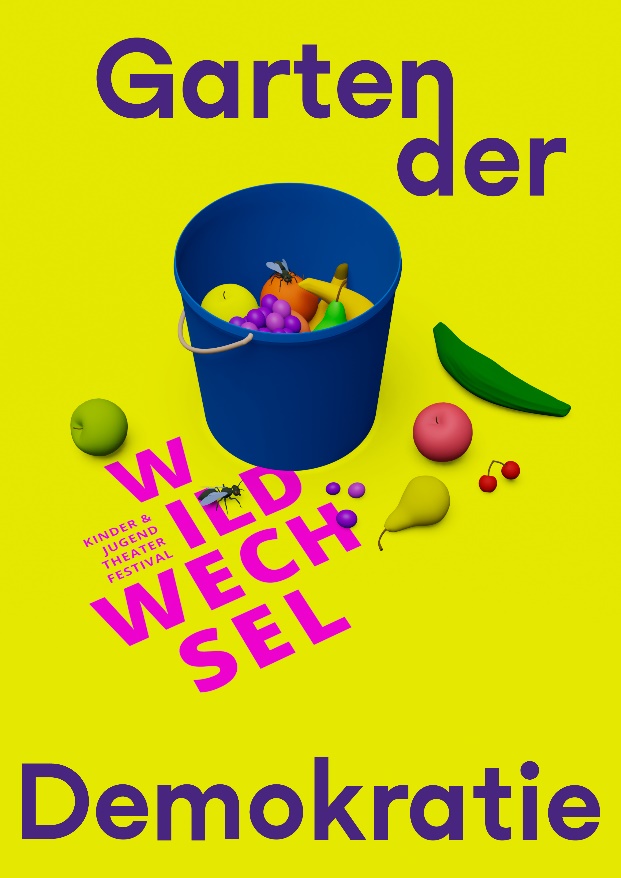 vom 16. bis 21. Oktober 2021 in BernburgLiebe Kolleg*innen,die Förderer haben bewilligt, die Inszenierungsauswahl steht, die partizipativen Projekte der Bernburger Kinder und Jugendlichen zur Eröffnung recherchieren, tanzen, bauen, die Gespräche werden angebahnt, die Kinder- und Jugendjury sind besetzt, die Fachjury packt langsam ihre Koffer, die AK-Ost-Formate sind eingeworben, ein Fotograf ist bestellt, Stühle werden am Saale-Ufer installiert, leerstehende Läden ausgestattet, das Essen ausgewählt, die Hotelzimmer sind reserviert, die letzten technischen Absprachen verhandelt, Kartenbestellungen werden entgegen genommen, das Festivalteam mailt, zoomt, telefoniert und quasselt sich die Münder fusselig, die Vorbereitungen sind in vollem Gange, die Partner*innen, Netzwerke und Kolleg*innen informiert: Jetzt ist es soweit, heute bekommt ihr unseren Anmeldebogen zum WILDWECHSEL-Festival 2021!Bitte trag alle für dich relevanten Informationen ein und schick uns deine Bestellungen bis zum 4. Oktober als Worddatei zurück an:kerstin.haag@wildwechsel-festival.deWir freuen uns auf dich beim 5. Festival WILDWECHSEL in Bernburg!Karola Marsch, Künstlerische LeiterinMiriam Glöckler, ProduktionsleiterinMatthias Hecker, ProjektleiterKatrin Gellrich, Presse- und Öffentlichkeitsarbeit___________________________________________________________________________________________________www.wildwechsel-festival.deWILDWECHSEL 2021 wird gefördert durch den Beauftragten der Bundesregierung für die neuen Bundesländer, Marco Wanderwitz, MdB, Parlamentarischer Staatssekretär beim Bundesministerium für Wirtschaft und Energie, aus Mitteln des Landes Sachsen-Anhalt, durch die Kunststiftung des Landes Sachsen-Anhalt, LOTTO Sachsen-Anhalt, die Ostdeutsche Sparkassenstiftung gemeinsam mit der Salzlandsparkasse, die Landesverbände Ost, Sachsen und Thüringen des Deutschen Bühnenvereins, die Stadt Bernburg (Saale), den Bernburger Theaterverein e.V. und die Glück auf Helle(r) Zukunft Stiftung.ANMELDUNGSchritt 1: Wer bist du?… oder: Wem dürfen wir wie bekannt geben, dass die Kartenreservierung erfolgreich war? Diese Daten benötigen wir auch für eine ggf. anfallende Kontaktverfolgung.Name:			_ _ _ _ _ _ _ _ _ _ _ _ _ _ _ _ _ _ _ _ _ _ _ _ _ _ _ _ _ _ _ _ _ _ _ _ _ _ 	ggf. Institution:	_ _ _ _ _ _ _ _ _ _ _ _ _ _ _ _ _ _ _ _ _ _ _ _ _ _ _ _ _ _ _ _ _ _ _ _ _ _ _Ort:			_ _ _ _ _ _ _ _ _ _ _ _ _ _ _ _ _ _ _ _ _ _ _ _ _ _ _ _ _ _ _ _ _ _ _ _ _ _ _Mail:			_ _ _ _ _ _ _ _ _ _ _ _ _ _ _ _ _ _ _ _ _ _ _ _ _ _ _ _ _ _ _ _ _ _ _ _ _ _ _ Telefon:		_ _ _ _ _ _ _ _ _ _ _ _ _ _ _ _ _ _ _ _ _ _ _ _ _ _ _ _ _ _ _ _ _ _ _ _ _ _ _ Schritt 2: Was siehst du?Gern reservieren wir deine Karten zu den Festivalvorstellungen (im Folgenden gelb markiert) zum ermäßigten Preis. Bitte trag deine gewünschte Kartenanzahl in die rechte Spalte ein.Der Eintritt zu den AUSTAUSCH-, FEIER- und EINFACH-ZUSAMMEN-SEIN-Formaten (im Folgenden weiß) ist frei. Auch hier bitten wir zur besseren Planung um deine Anmeldung in der rechten Spalte.Alle Infos zum Programm unter www.wildwechsel-festival.de. Hinweis für deine Planung: Festivalzentrum ist das Metropol Bernburg. Von hieraus beträgt der Fußweg zu den anderen Spielstätten und Orten: Metropol  Carl-Maria-von-Weber-Theater: < 1 minMetropol  Kurhaus: < 20 minMetropol  Karlsplatz: < 7 minMetropol  Wilhelmstraße: < 7 minMetropol  Saale-Ufer: < 15 minMetropol  Halfpipe im Stadtpark: < 15 minSaale-Ufer  Kurhaus: < 7 minKarlsplatz  Saale-Ufer: < 7 minWilhelmstraße  Alter Markt: < 5 min -Änderungen vorbehalten-Deine Kartenpreise:Carl-Maria-von-Weber-Theater / Kurhaus: 8€Studio im Metropol: 6,50€Hinweis: Am 11. Oktober wird das Hygienekonzept in Bernburg aktualisiert, ggf. müssen wir die Platzkapazitäten anpassen. Daher gilt der Eingang der Kartenreservierung als Reihenfolge in der Ticketvergabe.Schritt 3: Was isst du?Sitzen, essen, reden – wir alle brauchen auch mal eine Pause. Unser Mittags- und Abendangebot im Festivalcafé im Metropol bietet vegetarische, abwechslungsreiche Mahlzeiten an. Mach dein Kreuz in der Spalte, wo du teilnehmen willst.Ich esse und trinke:❏ Alles❏ Vegetarisch❏ Vegan❏ Allergien oder andere Einschränkungen: __________________________Schritt 4: Wo schläfst du?Hier sind die Kontakte zu Hotels in Bernburg:SL’otel – Das Stadthotel, Heinrich-Zille-Straße 2, stadthotel@slotel.de, 03471 / 6409580SL’otel Budget, Breite Straße 62, budget@slotel.de, 03471 / 64 24 544SL’otel im Parforcehaus, Aderstedter Straße 1, parforce@slotel.de, 03471/ 6899-0Hier gibt es noch wenige Zimmer für 79 € EZ mit Frühstück für das Festival WILDWECHSEL:Cityhotel Bernburg, Lindenstraße 1C, info@cityhotel-bernburg.de, 03471 / 622170❏ Ich habe bereits eine reservierte Übernachtung wegen:	❏ 	Eingeladene Festivalinszenierung	❏ 	Teilnahme an der AGORA AN DER SAALE	❏ 	anderes Format, nämlich: _ _ _ _ _ _ _ _ _ _ _ _ _ _ _ _ _ _ _ _ _ _ _ _ _ _ _ _ _ _ Schritt 5: Bist du einverstanden?Mit meiner Unterschrift erkläre ich mich einverstanden, dass eine Foto- und Videodokumentation während des Festivals stattfindet und gebe die Bildrechte an die Veranstalter frei.❏ Ja❏ NeinMit meiner Unterschrift erkläre ich mich einverstanden mit dem aktuellen Hygienekonzept am Theater Bernburg einverstanden und akzeptiere die geltenden Maßnahmen und Regelungen. (Das Hygienekonzept ist auf der Homepage des Festivals veröffentlicht.)❏ Ja❏ NeinIch bin einverstanden, dass meine Daten in einer Teilnehmer*innenliste den anderen Festivalgästen zugänglich gemacht wird.❏ Ja❏ Nein______________________________________			_______________________________________Ort + Datum							UnterschriftBitte Teilnahme-wunsch eintragenSamstag, 16. OktoberSamstag, 16. OktoberSamstag, 16. OktoberSamstag, 16. Oktober15:00 – 17:30WILDWECHSEL Eröffnung Karlsplatz15:00 – 17:30Junges Bernburg: 6x Partizipative ProjekteKarlsplatz und Wilhelmstraße15:00 – 17:30Der erste Schritt im Garten der DemokratieSaale-Ufer17:30 – 18:30YOU DON’T OWN MECHICKS* freies performancekollektiv, BerlinKurhaus19:00 – 20:00DAS URTEILneues theater halle Carl-Maria-von-Weber-Theater20:00 – 21:00YOU DON’T OWN MECHICKS* freies performancekollektiv, BerlinKurhaus21:00 – 00:00BANKETT + FESTKurhausSonntag, 17. OktoberSonntag, 17. OktoberSonntag, 17. OktoberSonntag, 17. Oktober11:00 – 11:45ARCHE NORAPuppentheater BautzenStudio im Metropol15:00 – 15:45ARCHE NORAPuppentheater BautzenStudio im Metropol14:00 – 16:00Wortwechsel. Generationsübergreifendes Forum: YOU DON’T OWN ME + DAS URTEILKonzertsaal im Metropol18:00 – 19:00ALS DIE MAUER FIELTheater an der Parkaue, BerlinKurhaus20:00 – 22:00HEISS #1 Perspektivwechsel: Ein Abend zum Status quo der SzeneFestivalcafé im MetropolMontag, 18. OktoberMontag, 18. OktoberMontag, 18. OktoberMontag, 18. Oktober9:00 – 9:45ARCHE NORAPuppentheater BautzenStudio im Metropol10:00 – 11:00ALS DIE MAUER FIELTheater an der Parkaue, BerlinKurhaus10:00 – 11:00SANS PAPIERSgbr für unerhörte dinge, Berlin Carl-Maria-von-Weber-Theater10.00 – 12.00Digitaler Wechsel – Erprobte Beteiligungs-formate: Tischgespräche & DiskussionFestivalcafé im Metropol11:00 – 11:45ARCHE NORAPuppentheater BautzenStudio im Metropol14:00 – 16:00Wortwechsel. Generationsübergreifendes Forum: ALS DIE MAUER FIEL + ARCHE NORAKonzertsaal im Metropol17:00 – 18:00SANS PAPIERSgbr für unerhörte dinge, Berlin Carl-Maria-von-Weber-Theater20:00 – 22:00HEISS #2 Machtwechsel: Ein Abend über die Arbeit am TheaterFestivalcafé im MetropolDienstag, 19. OktoberDienstag, 19. OktoberDienstag, 19. OktoberDienstag, 19. Oktober9:00 – 10:00SANS PAPIERSgbr für unerhörte dinge, Berlin Carl-Maria-von-Weber-Theater9:00 – 10:15WUTSCHWEIGERTheater der Jungen Welt LeipzigHalfpipe im Stadtpark 11:30 – 12:45WUTSCHWEIGERTheater der Jungen Welt LeipzigHalfpipe im Stadtpark14:00 – 16:00Wortwechsel. Generationsübergreifendes Forum: SANS PAPIERSKonzertsaal im Metropol17:00 – 19:00Die Agora an der Saale: Der AK OSTWilhelmstraße, Saaleplatz und Alter Markt19:30 – 21:30SUPPE FÜR ALLE im Garten der Demokratie – Ein Community Dinner in Zeiten der PandemieSaale-UferMittwoch, 20. OktoberMittwoch, 20. OktoberMittwoch, 20. OktoberMittwoch, 20. Oktober10:00 – 11:05FENNYMORE ODER WIE MAN DACKEL IM SALZMANTEL MACHTSebastian Mauksch / Kirsten Reinhardt, BerlinKurhaus10:30 – 11:45WUTSCHWEIGERTheater der Jungen Welt LeipzigHalfpipe im Stadtpark13:00 – 15:00Wortwechsel. Generationsübergreifendes Forum: WUTSCHWEIGER + FENNYMOREKonzertsaal im Metropol18:00 – 19:05DIAMOND SKYtjg. theater junge generation DresdenCarl-Maria-von-Weber-Theater20:00 – 22:00HEISS #3 Wildwechsel: Ein Abend über die Zukunft des FestivalsFestivalcafé im MetropolDonnerstag, 21. OktoberDonnerstag, 21. OktoberDonnerstag, 21. OktoberDonnerstag, 21. Oktober9:00 – 10:05FENNYMORE ODER WIE MAN DACKEL IM SALZMANTEL MACHTSebastian Mauksch/ Kirsten Reinhardt, BerlinKurhaus10:00 – 11:05DIAMOND SKYtjg. theater junge generation DresdenCarl-Maria-von-Weber-Theater11:30 – 12:35FENNYMORE ODER WIE MAN DACKEL IM SALZMANTEL MACHTSebastian Mauksch/ Kirsten Reinhardt, BerlinKurhaus12:00 – 13:00Wortwechsel. Generationsübergreifendes Forum: DIAMOND SKYKonzertsaal im Metropol15:00 – 16:00Preisverleihung der Kinder- und JugendjuryKonzertsaal im MetropolMittagessenMittagessenAbendbrotAbendbrotSamstag, 16. Oktober___ab ca. 21 Uhr: BANKETT im KurhausSonntag, 17. Oktober 12.30 – 14.00 Uhr19.00 – 20.00 UhrMontag, 18. Oktober12.30 – 14.00 Uhr19.00 – 20.00 UhrDienstag, 19. Oktober12.30 – 14.00 Uhrab ca. 19.30 Uhr: SUPPE FÜR ALLE im Garten der DemokratieMittwoch, 20. Oktober12.00 – 13.00 Uhr18.30 – 20.00 UhrDonnerstag, 21. Oktober 14.00 – 15.00 Uhr___